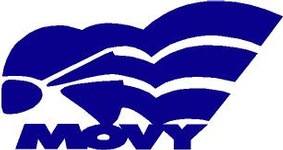 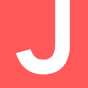 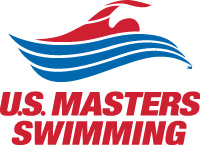 Missouri Valley Masters Swimming and the Jewish Community Center of Kansas City are pleased to announce the 4th Annual “Make a Ripple” Swim Meet on Saturday, July 15th.  Masters swimmers of all skill levels are invited to come enjoy a morning of competition and camaraderie to benefit a worthwhile cause.  The meet will be competed at the JCC’s long course outdoor pool.  Warmups will being at 7:30 a.m. and the first race at 8:00.  This is a USMS sanctioned event, and all times are official.The fee is $40 per swimmer.  To register please visit: https://www.clubassistant.com/club/meet_information.cfm?c=1603&smid=9308If you are not a USMS member, you can obtain a one-day registration at the deck.  Online registration is encouraged.  Please contact Scott Moore with questions at scottrm72@gmail.comProceeds from the “Make a Ripple” Swim Meet benefit the Faith Always Wins Foundation, which strives for “making good things happen” in the disciplines of medicine and the performing arts.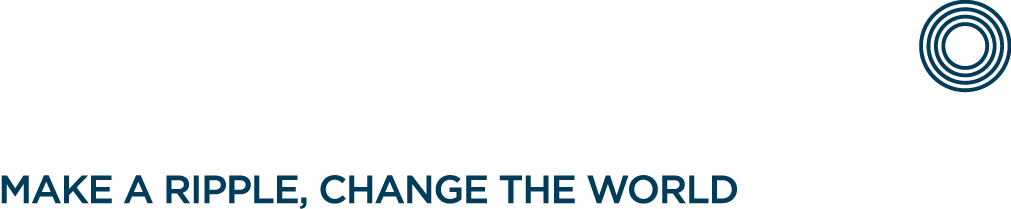 “Make a Ripple” Meet InformationSaturday  July 15th, 2017Sanctioned by Missouri Valley LMSC for USMS, Inc.  Sanction 284-S005Location: Jewish Community Center, 5801 W 115th St   Overland Park, KS 66211Directions: The pool is at the northeast corner of the Sprint CampusDate and time: Check in/deck entry 6:45 to 7:30.  First event begins at 8:00am Eligibility: Applications for USMS membership will be available at check-in, but the preferred method is to register ONLINE at www.movymasters.com   or www.usms.org  Non-MOVY swimmers please send a copy of your USMS registration with your entry.Rules: 2017 USMS rules will govern the conduct of them meet.  Events will be deck seeded, slowest to fastest. Entries with no times will be seeded in the slowest heats. Ages and sexes will be mixed.  Note your age for this meet is your age on 12-31-2017.Limits: Swimmers are limited to 5 events.  Please be aware that this could be a fast running meet, and if you choose to enter back-to-back events, your rest could be short.  Fees:  $40 entry fee; late and deck entries are $50.  Make checks payable to MOVY  Masters.Entry Deadline: Mail in entries should be postmarked by July 13th for the $40 rate. Late and deck entries are $50.  Online meet registrations are paid by credit card to ClubAssistant.com Events.Entries:     https://www.clubassistant.com/club/meet_information.cfm?c=1603&smid=9308 Entries will close Thursday, July 13th at midnight to allow heat/psych sheets to be posted.OR Mail to the Meet Director: Scott Moore6525 High DriveMission Hills, KS 66208Hotels: There are at many hotels within 5 minutes of the pool, when searching Overland Park, KS“Make a Ripple” 2017 Entry FormJewish Community Center, 5801 W 115th St,  Overland Park, KS 66211Sanctioned by Missouri Valley LMSC for USMS, Inc.  Sanction 284-S005Name_____________________________  Email________________________________Address____________________________	Age on 12-31-2014______  Sex ______City____________________________ State_____ Zip_________Birthdate __________Best telephone contact number_______________________________2017 USMS # ___________________   Circle event number and enter seed time (or “NT” for no time)Event				Seed Time	Event-				Seed Time1.  400 Free			________		11.  400 IM			________2.  100 Breast			________		12.  200 Free			________3.  50 Fly  	         		________		13. 800 Free			________4.  200 Back			________		14.  100 Back			________5.  1500 Free			________		15.  400 Medley Relay		________6.  100 Free			________		16. 200 Fly			________7.  50 Back			________		17.  50 Free			________8.  400 Free Relay			________		18.  200 IM			________9. 100 Fly 			________		19.  50 Breast			________10. 200 Breast			________		PARTICIPANT WAIVER AND RELEASE OF LIABILITY,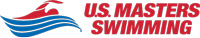 ASSUMPTION OF RISK AND INDEMNITY AGREEMENT	For and in consideration of United States Masters Swimming, Inc. (“USMS”) allowing me, the undersigned, to participate in any USMS sanctioned or approved activity, including swimming camps, clinics, and exhibitions; learn-to-swim programs; swimming tryouts; fitness and training programs (including dryland training); swim practices and workouts (for both pool and open water); pool meets; open water competitions; local, regional, and national competitions and championships (both pool and open water); and related activities (“Event” or “Events”); I, for myself, and on behalf of my spouse, children, heirs and next of kin, and any legal and personal representatives, executors, administrators, successors, and assigns, hereby agree to and make the following contractual representations pursuant to this Waiver and Release of Liability, Assumption of Risk and Indemnity Agreement (the “Agreement”);I hereby certify and represent that (i) I am in good health and in proper physical condition to participate in the Events; and (ii) I have not been advised of any medical conditions that would impair my ability to safely participate in the Events. I agree that it is my sole responsibility to determine whether I am sufficiently fit and healthy enough to participate in the Events.I acknowledge the inherent risks associated with the sport of swimming. I understand that my participation involves risks and dangers, which include, without limitation, the potential for serious bodily injury, sickness and disease, permanent disability, paralysis and death (from drowning or other causes); loss of or damage to personal property and equipment; exposure to extreme conditions and circumstances; accidents involving other participants, event staff, volunteers or spectators; contact or collision with natural or manmade objects; dangers arising from adverse weather conditions; imperfect water conditions; water and surface hazards; facility issues; equipment failure; inadequate safety measures; participants of varying skill levels; situations beyond the immediate control of the Event organizers; and other undefined, not readily foreseeable and presently unknown risks and dangers (“Risks”). I understand that these Risks may be caused in whole or in part by my own actions or inactions, the actions or inactions of others participating in the Events, or the negligent acts or omissions of the Released Parties defined below, and I hereby expressly assume all such Risks and responsibility for any damages, liabilities, losses or expenses that I incur as a result of my participation in any Events.I agree to be familiar with and to abide by the Rules and Regulations established by USMS, including any safety regulations. I accept sole responsibility for my own conduct and actions while participating in the Events.I hereby Release, Waive and Covenant Not to Sue, and further agree to Indemnify, Defend and Hold Harmless the following parties: USMS, its members, clubs, workout groups, event hosts, employees, and volunteers (including, but not limited to, event directors, coaches, officials, judges, timers, safety marshals, lifeguards, and support boat owners and operators); the USMS Swimming Saves Lives Foundation; USMS Local Masters Swimming Committees (LMSCs); the Event organizers and promoters, sponsors and advertisers; pool facility, lake and property owners or operators hosting the Events; law enforcement agencies and other public entities providing support for the Events; and each of their respective parent, subsidiary and affiliated companies, officers, directors, partners, shareholders, members, agents, employees, and volunteers (individually and collectively, the “Released Parties”), with respect to any liability, claim(s), demand(s), cause(s) of action, damage(s), loss or expense (including court costs and reasonable attorneys’ fees) of any kind or nature (“Liability”) which may arise out of, result from, or relate in any way to my participation in the Events, including claims for Liability caused in whole or in part by the negligent acts or omissions of the Released Parties. I further agree that if, despite this Agreement, I, or anyone on my behalf, makes a claim for Liability against any of the Released Parties, I will indemnify, defend and hold harmless each of the Released Parties from any such Liabilities which any may be incurred as the result of such claim.I hereby warrant that I am of legal age and competent to enter into this Agreement, that I have read this Agreement carefully, understand its terms and conditions, acknowledge that I will be giving up substantial legal rights by signing it (including the rights of my spouse, children, heirs and next of kin, and any legal and personal representatives, executors, administrators, successors, and assigns), acknowledge that I have signed this Agreement without any inducement, assurance, or guarantee, and intend for my signature to serve as confirmation of my complete and unconditional acceptance of the terms, conditions and provisions of this Agreement. This Agreement represents the complete understanding between the parties regarding these issues and no oral representations, statements, or inducements have been made apart from this Agreement. If any provision of this Agreement is held to be unlawful, void, or for any reason unenforceable, then that provision shall be deemed severable from this Agreement and shall not affect the validity and enforceability of any remaining provisions.	RevisedLast NameFirst NameMISex (circle) M       FSex (circle) M       FDate of Birth (mm/dd/yy)Street Address, City, State, ZipStreet Address, City, State, ZipStreet Address, City, State, ZipStreet Address, City, State, ZipStreet Address, City, State, ZipStreet Address, City, State, ZipSignature of ParticipantSignature of ParticipantSignature of ParticipantSignature of ParticipantDate SignedDate Signed